2338 Haven Way Court• League City, TX 77573(832) 455-7273 • MystiAGaspard@aol.com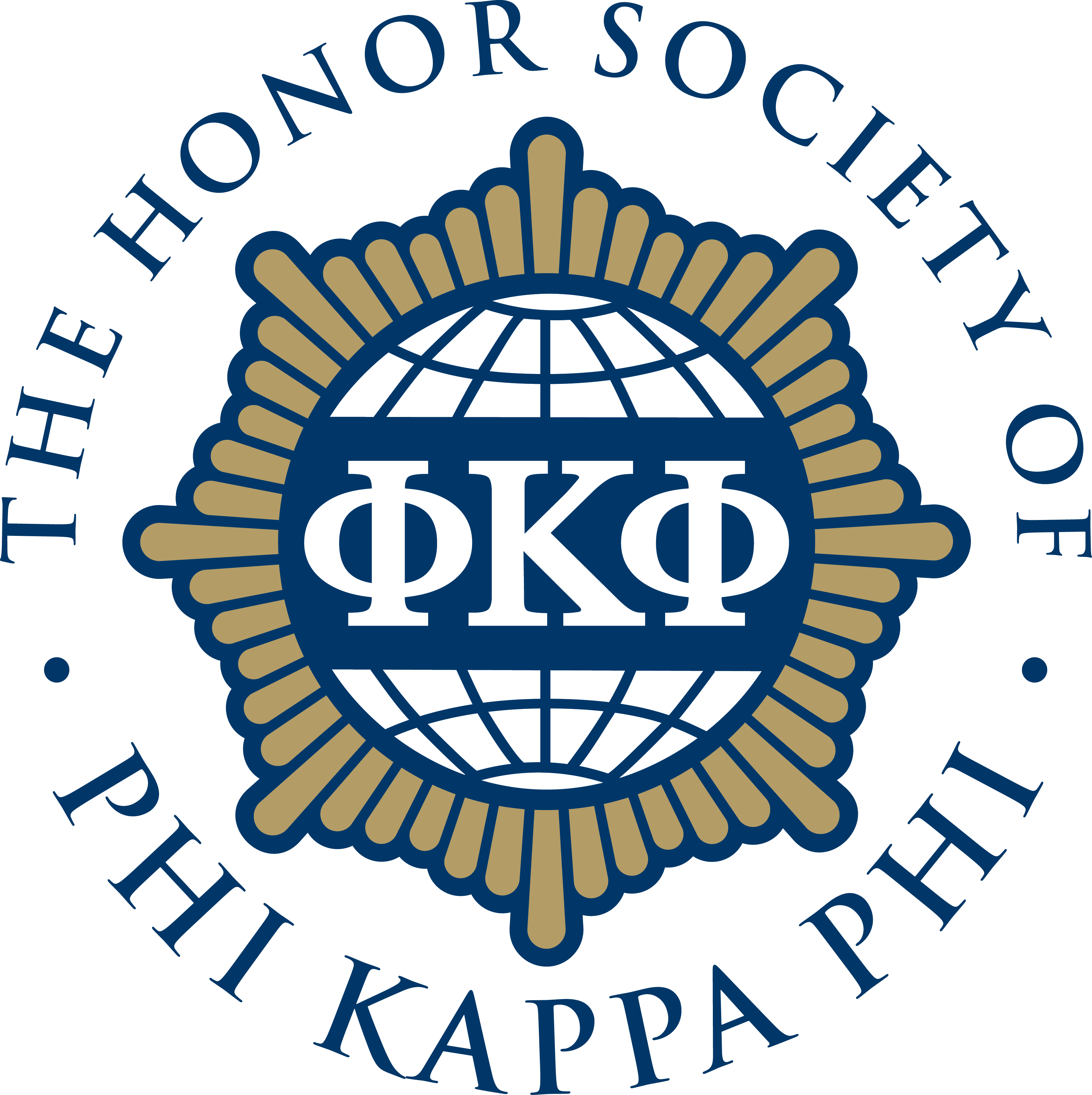 EducationPost Master NP Certificate (PMHNP graduation December 2023)     University of South Alabama	Master of Science in Nursing 	Western Governors UniversityBachelor of Science in Nursing 	University of Texas Medical BranchBachelor of Science in Political Science (Business Management Minor)	         University of HoustonAssociate of Arts in Social Sciences	San Jacinto College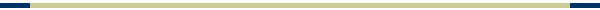 Professional SynopsisRegistered Nurse for Emergency & Forensic Nursing Ben Taub, Houston, Texas	2018 - CurrentProvide knowledge and skills necessary for emergency and trauma patients in a level I trauma center.Participate in interdependent decision making among nurses, upper-level providers, and physicians.Participate in problem focused and patient centered care in the acute setting.Ability to manage unexpected or emergency situations that commonly arise in emergency situations.Specially trained to triage and evaluate patient’s to establish acuity for level of care.Provide medical forensic exams to individuals who present to the Harris County Hospital District (Ben Taub General Hospital, LBJ Hospital, and EFL Clinic) for both acute and non-acute treatment, evidence collection, and injury documentation on an on-call basis.Complete and document physical, social, and safety assessments on all forensic patients.Interact in a professional manner with patients, family, and members of the multidisciplinary team including providers, family services, law enforcement, and prosecutors.Participate in education and implementation of prevention strategies within the communityExpert Registered Nurse Independent Consultant	2019 - CurrentSpecialized consultant for forensic nursing to help increase the number of SANE Registered Nurses and Forensic Nurses.Provide overall expertise and guidance regarding forensic nursing practice.Assist with experimental learning simulations.Assist with providing Forensic Nursing/SANE education courses.Utilize appropriate guidelines and standards in the development of educational offerings to aid in consultations.Provide consultation on Forensic Nursing practice, evidence collection, documentation techniques.Nursing SupervisorUTMB, League City, Texas	2020 - 2021Direct and facilitate the flow of patient care activities of assigned service lines to ensure optimal    quality, cost, and service outcomes.Supervise personnel effectively and analyzes workload and skill requirement to meet care needs.Apply advanced knowledge to plan, prioritize, individualize, and manage appropriate age, specialty, and culturally sensitive care across the continuum.Continuously research and evaluate new and existing products and equipment for cost effectiveness and patient safety.Participate in value stream analysis to collaborate with other service lines.Emergency Department Facility AdministratorFirst Choice Emergency Room, Friendswood, Texas	2018 - 2020Manage, coordinate, and control all aspects of the facility in order to provide quality patient care and maintain high standards of professional practice in the clinical setting.Participate in problem focused and patient centered care in the acute setting.Ability to manage unexpected or emergency situations that commonly arise in emergency situations.Emergency Department Registered Nurse (PRN)Bay Area Regional Hospital, Webster, Texas	2017 – 2018Provide knowledge and skills necessary for emergency and trauma patients.Participate in interdependent decision making among nurses, upper-level providers, and physicians.Received specialized training and perform as departmental triage nurse to assist patients as first point of clinical contact when arriving to ED, initiate clinical assessment to determine clinical urgency of patient’s presenting problem, and direct flow of the ER department.Emergency/Trauma Department Registered Nurse & Forensic Team Registered NurseUTMB Level 1 Trauma Center/Emergency Department, Galveston, TX	2013 – 2017Provide knowledge and skills necessary for emergency and trauma patients in a level I trauma center.Participate in interdependent decision making among nurses, upper-level providers, and physicians.Serve in leadership positions as Trauma Leader and Medical Team Leader responsible for overseeing operations of designated area and ensuring efficient throughput of assigned area.Received specialized training and performed as departmental triage nurse to assist patients as first point of clinical contact when arriving to ED, initiate clinical assessment to determine clinical urgency of patient’s presenting problem, and direct flow of the level I trauma center.Serve as a departmental resource as a Pyxis Super User, Ultrasound IV skilled nurse, and preceptor for new employees and nursing students.Represent the ED as Stroke Champion in hospital wide stroke committee to implement positive changes based on evidence-based practice to improve care of patients presenting with stroke symptoms.License & CertificationsCertified Emergency Nurse Certification (CEN), Basic Life Support Certification (BLS), Advanced Cardiovascular Life Support Certification (ACLS), Pediatric Advanced Life Support Certification (PALS), Trauma Nurse Certification (TNCC), Moderate Sedation Certification, National Stroke Association NIH Stroke Scale Certification, Certified Pediatric and Adult Sexual Assault Nurse Examiner (CA-SANE, CP-SANE), National Association for Healthcare Quality (NAHQ), Ultrasound Guided IV NurseProfessional DevelopmentPMHNP Clinical Preceptorship Hours with Micah Shuler at Premiere Psychiatry       2023PMHNP Clinical Preceptorship Hours with Stoni Johnson at Sulcata Psychiatry          2023PMHNP Clinical Preceptorship Hours Dr. Pesikoff & Associates		                 2023MAT: Medications For Addiction Treatment/Substance Use Disorder 8h            June 2023MAT: Medications For Addiction Treatment/Substance Use Disorder 16h          June 2023Intimate Partner Violence Webinar						        May 2022Sexual Assault Adult/Adolescent/Pediatric Case Review			         Feb 2022TNCC Course									  January 2022Stop Child Trafficking in Your Community				           December 2020Sexual Assault Adult/Adolescent Case Review					          Nov 2021ECG Heart Rhythms								         June 2021ECG Rhythms ImPULSE Level III						         June 2021Level V Acute Coronary Syndrome						         June 2021NIH Stroke Scale 									         June 2021Excellence in Stroke Care							         June 2021100 hours of continued education for CEN Renewal			           November 2019Stroke Prevention								         June 2021Hospital Hemorrhagic Stroke							         June 2021Hospital Ischemic Stroke							         June 2021Emergency Response to Stroke							         June 2021Stroke Pathophysiology								         June 2021Brain Anatomy and Physiology							         June 2021LEAN Management HealthCare 							          May 2021Value stream LEAN Leadership training					      March 2021Pediatric Sexual Assault Case Review						         April 2021Pediatric Physical Assault Case Review					         April 2021Who Said What? Pedi Case Presentation					         April 2021Child Maltreatment								         April 2021Total Recall Sensitive Interviewing Review 					         April 2021Child Physical and Sexual Abuse Review					         April 2021Medical Forensic Care of Child Sexual Assault					         April 2021Neurobiology of Trauma in Pediatric Patients					         April 2021Normal Variants in Pediatric Exams						         April 2021Pediatric Head Trauma								         April 2021Sexually Transmitted Disease in Pediatric Patients				         April 2021Straddle Injury Vs Child Sexual Abuse						         April 2021The Lethality of Strangulation in Pediatric Patients				         April 2021Trafficking Minors								         April 2021Kids Exposed to Toxic Stress							         April 2021Child Neglect									         April 2021Child Exploitation								         April 2021Creating Effective Medical Response to Pedi Sexual Assault			         April 2021SANE Case Review for Adults and Adolescents				        April 2021Adult Case Review								        April 2021Adult Sexual Assault Case  Review						        April 2021CARE Evaluation									        April 2021Elder Abuse									        April 2021Intimate Partner Sexual Assault Case Review					       April 2021Adult Sexual Conduct Case Review						       April 2021Adult Case Strangulation							       April 2021TNCC Course									       April 2019EVAWI Conference								       April 2019Through the Looking Glass EVAWI						       April 2019EVAWI Conference: Sex Trafficking: It’s Near You 				       April 2019EVAWI Conference: Adolescent Consent and Privacy				       April 2019EVAWI Conference: Alcohol Facilitated Sexual Assault			       April 2019EVAWI Conference: Giving Survivors A Voice					       April 2019EVAWI Conference: Making Communities Safer Family Justice		       April 2019EVAWI Conference: Prosecution of Strangulation				       April 2019EVAWI Conference: Implementing Medical and Photography Protocol	       April 2019EVAWI Conference: Hiding in Plain Sight: Larry Nassar Case			       April 2019EVAWI Conference: Preventing Gender Bias in SA and DV Response	       April 2019EVAWI Conference: Forensic Nursing on the Road				       April 2019EVAWI Conference: Adolescent Sexual Assault				       April 2019EVAWI Conference: A Model for Offer – SAVE on Campus			       April 2019EVAWI Conference: Neurobiology of Trauma					       April 2019EVAWI Conference: Now What – Using Data and Evaluation			       April 2019EVAWI Conference: I have the Right To					       April 2019Language of Caring								     March 2019Clear Creek ISD Preceptor for HOSA Program	Forensic/Emergency Nursin      2016-2017Adult SANE Training OAG							  January 2016Pediatric SANE Training OAG							     March 2016	Ultrasound Guided IV Training						          November 2015	Certified Emergency RN Course						         September 2015TNCC Course									    March 2013UTMB Emergency Nurse Residency Program						    2013ECCO Modules through American Association of Critical Care Nurses	      2013-2014			Professional InvolvementUTMB LEAN Management Leadership Team					2020-2021Independent Contractor/Forensic Consultant					January 2019- CurrentTexas A&M University Forensic Expert						January 2019 – CurrentHarris Health Systems Forensic Nurse Team Member			April 2018 – CurrentUTMB Forensic Nurse Team Member						2015 – 2017UTMB EC Stroke Committee							2015Awards, Presentations & ProjectsThe Honor Society of Phi Kappa Phi								2023Harris Health Systems Chief Nursing Officer Challenge Coin Award				2023International Forensic Nurse Association Conference Presenter				2023Texas A&M Continued Education Presenter 							2023UTMB Outstanding Quarterly Patient Satisfaction Award Winner				2021UTMB Developing Lean Leaders Program Co-Hort						20-2021Excellence Award for Leadership and Management Forensic Paper at WGU		2021LEAN Quality Improvement Coordinator for Infusion/Transplant Project 			2021Forensic Nursing Presentation First Choice Emergency Room				2020SAFE List Presentation First Choice Emergency Room					2020CO2 Monitoring Presentation First Choice Emergency Room 				2020Developed and Implemented therapeutic plan of care for UTMB Infusion			2020Coordinated Ambulatory Human Trafficking Awareness for UTMB				2020Received Top Notch Transfusionist Award for managed Infusion Clinic UTMB		2020Developed and Implemented triage process for Digestive Health for faster throughput 	2020Developed and Implemented Urogyncology FACT Sheet for improved care			2020Developed and Implemented start up COVID Infusion Clinic for UTMB System		2020Forensic Training for Emergency Room Staff							2019Chest Tube Presentation First Choice Emergency Room					2019Forensic Evidence Collection First Choice Emergency Room					2018SANE Role and Staff Education Presentation							2016EBP Blood Culture Contamination and Proper Collection Presentation			2014